KEMENTRIAN RISET TEKNOLOGI DAN PENDIDIKAN TINGGI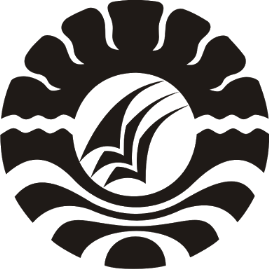 UNIVERSITAS NEGERI MAKASSARFAKULTAS ILMU PENDIDIKANPROGRAM STUDI PENDIDIKAN GURU SEKOLAH DASARJl. Tamalate I Tidung MakassarTelp.(0411) 884457, Fax (0411) 883076Laman : www.unm.ac.idPERSETUJUAN PEMBIMBINGSkripsi dengan judul Pengaruh Model Pembelajaran Kooperatif Tipe Coperative Integrated Reading And Composition (CIRC) Terhadap Keterampilan Menulis Karangan Narasi Ekspositorik Kelas V SD Negeri Gunung Sari II Kecamatan Rappocini Kota Makassar.Atas Nama:	Nama		: Jumrianti	Nim		: 1447442011	Jur/ Prodi	: Pendidikan Guru Sekolah Dasar	Fakultas	: Ilmu Pendidikan Setelah diperiksa dan diteliti, naskah skripsi ini telah memenuhi syarat untuk diujikan.Makassar,      November  S2018Pembimbing I					           Pembimbing IINurhaedah, S.Pd, M.Pd.			          Hikmawati Usman, S.Pd., M.Pd.NIP. 19780320 200501 2 002	    NIP. 19700407 200604 1 001Disahkanan. Ketua Program StudiKetua Program PGSD Bilingual Nurhaedah, S.Pd, M.Pd.NIP. 19780320 200501 2 002